MøteprotokollUnderskrift:Vi bekrefter med underskriftene våre at det som er ført i møteboka, er i samsvar med det som ble vedtatt på møtet.______________________	______________________	_____________________________________________	______________________	_____________________________________________	______________________	_______________________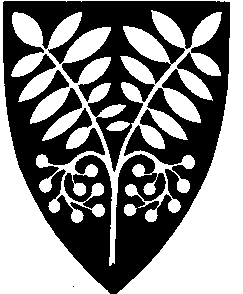 Saltdal kommuneUtvalg:Utvalg for helse/omsorgMøtested:Formannskapssalen, Dato:05.09.2017Tidspunkt:09:30Følgende faste medlemmer møtte:Følgende faste medlemmer møtte:Følgende faste medlemmer møtte:NavnFunksjonRepresentererOle BøhlerengenNestlederHKjell Magne JohansenLederAPJeanette Steen KristensenMedlemAPBen-Remy MolidMedlemSALTRonny SortlandMedlemFRPFølgende medlemmer hadde meldt forfall:Følgende medlemmer hadde meldt forfall:Følgende medlemmer hadde meldt forfall:Følgende medlemmer hadde meldt forfall:Følgende medlemmer hadde meldt forfall:Følgende medlemmer hadde meldt forfall:Følgende medlemmer hadde meldt forfall:NavnFunksjonFunksjonFunksjonFunksjonRepresentererRepresentererKim MietinenKim MietinenMedlemMedlemMedlemMedlemSPAnne Britt SlettengAnne Britt SlettengMedlemMedlemMedlemMedlemFRPFølgende varamedlemmer møtte:Følgende varamedlemmer møtte:Følgende varamedlemmer møtte:Følgende varamedlemmer møtte:Følgende varamedlemmer møtte:Følgende varamedlemmer møtte:Følgende varamedlemmer møtte:NavnNavnNavnMøtte forRepresentererRepresentererRepresentererRaymond StolpenRaymond StolpenRaymond StolpenKim MietinenAP, SP,KRFAP, SP,KRFAP, SP,KRFMerete MartinsenMerete MartinsenMerete MartinsenAnne Britt SlettengH, FRPH, FRPH, FRPMerknaderMerknaderMerknaderFra administrasjonen møtte:Fra administrasjonen møtte:NavnStillingRonny SeljesethChristin KristensenRådmannOrganisasjonsrådgiver 